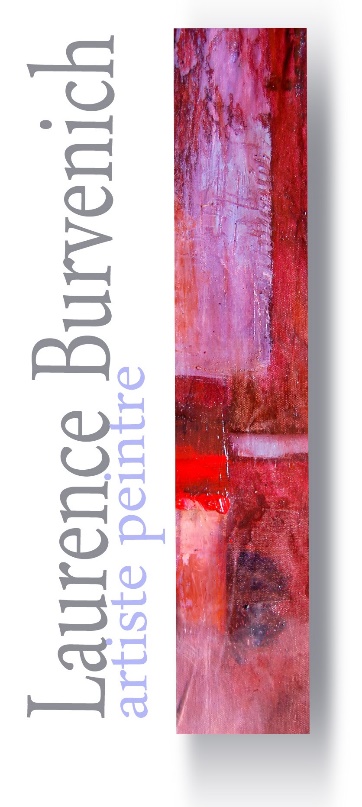 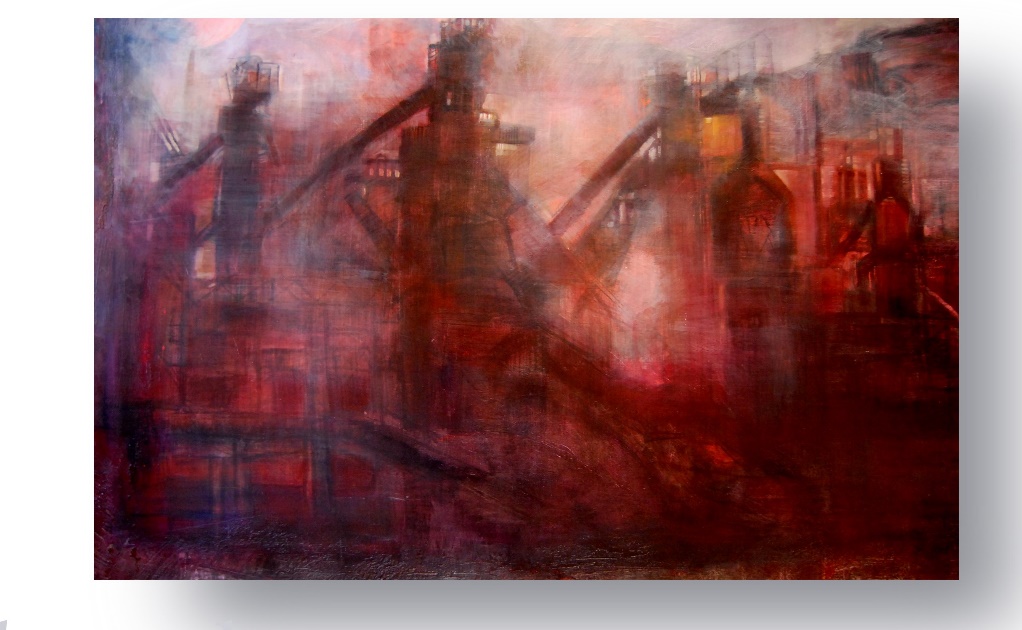 24 mars – 21 avrilENTRE-DEUX                        Invitation au vernissage- cocktail le samedi 24 mars de 17h. à 20 h.                                                                  Présentation à 18 h.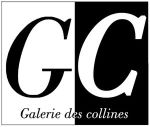 Galerie des Collines, 79 rue du Moulin VAUCELLES (DOISCHE – GIVET)Le week-end 14 – 17 h. et rendez-vous : 0032 496 952 413   http://www.galeriedescollineshubert.com/                                                                                              « Usine imaginaire », huile sur bois, 100 x 120 cm »